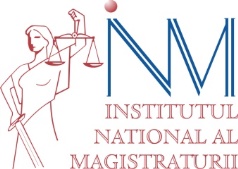 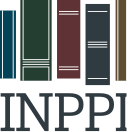 CONFERINȚA REGIONALĂ DE INSOLVENȚĂ – Incidența penalului în insolvență –PROGRAM

Locul desfășurării evenimentului: Poiana Brașov, Hotel Sport, Sala Tisa IVineri, 09 decembrie 2016Sâmbătă, 10 decembrie 201615.30-16.00            Înregistrarea participanților15.30-16.00            Înregistrarea participanțilorPANEL IModerator: Simona Maria Miloș – Președinte INPPI16.00-16.40Marcela Comșa, judecător Curtea de Apel Brașov, detașat Ministerul Justiției, formator I.N.M.Incidența penalului în insolvență - aspecte generale.16.40-17.20Valentina Burdescu, Director general Oficiul Național al Registrului Comerțului.Înregistrarea în registrul comerțului a mențiunilor dispuse în cadrul proceselor penale. Posibile blocaje.17.20-18.00 Nicoleta Țăndăreanu, Judecător Înalta Curte de Casație și Justiție, formator I.N.M.Incidența măsurilor asigurătorii  dispuse în procesul penal în procedura insolvenței. 09.00-09.30            Înregistrarea participanților09.00-09.30            Înregistrarea participanțilorPANEL IIModerator: Andreea Deli Diaconescu – membru în Consiliul de conducere al INPPI09.30-10.10Carmen Sanda, practician în insolvențăProbleme nerezolvate ale regimului fiscal al insolvenței.10.10-10.50Marcela Comșa, judecător Curtea de Apel Brașov, detașat Ministerul Justiției, formator I.N.M.Creanța bugetară în procedura insolvenței.10.50-11.30Cătălin Dascăl, practician în insolvență, avocat, președinte Filiala UNPIR BucureștiBancruta.11.30-11.45              Pauză de cafea11.30-11.45              Pauză de cafeaPANEL IIIModerator: Simona Maria Miloș – Președinte INPPI 11.45-12.20Geanina Oancea, practician în insolvență, avocat, membru în Consiliul de Conducere al INPPIEquity squeeze o unealtă eficientă pentru scoaterea companiei și a patrimoniului acesteia de sub controlul asociaților de rea-credință.12.20-12.55 Stan Tîrnoveanu, practician în insolvență, avocat, prim-vicepreședinte UNPIRProtecția practicianului de bună-credință – riscuri vs. recompense. 12.55-13.30 Andreea Deli Diaconescu, practician în insolvență, avocat, membru în Consiliul de conducere al I.N.P.P.I.La interferența a două lumi: insolvența și penalul - repere în construcția unei teorii de uniformizare. 13.30-14.30              Prânz - restaurant Altitude (incinta hotelului) 13.30-14.30              Prânz - restaurant Altitude (incinta hotelului) 